BartonellaBartonella are highly fastidious, slow growing, gram negative bacteria. They have ability to invade mammalian cell and RBC.It has several types:B. henselaeTransimitted by cat scratch or bite.Cat flies (Ctenocephalides felis) and cat to cat transmission also occur.Cat starch disease-it has two clinical forms:Atypical CSD- As hepatitis, retinitis & splenitis.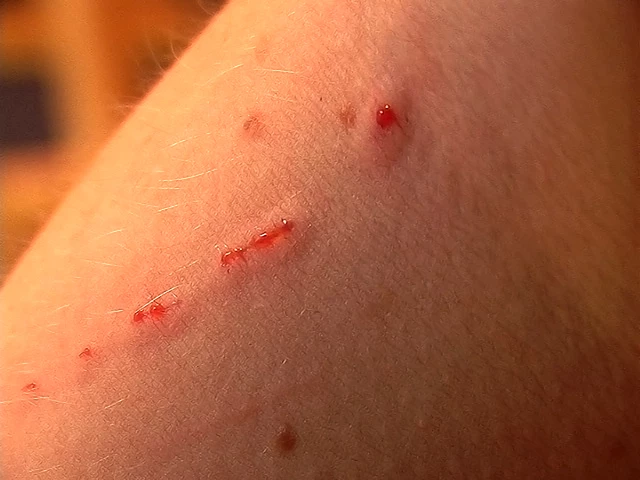 Typical CSD- most common form. Subacute regional lymphadenopathy and painless erythematous papule develops at site of cat scratch.Bacillary angiomatosis- angioproliferative disorder as nonvascular lesion involving skin and other organ. Associated with HIV & immunocompromised condition. Caused by both B. quintana (subcutaneous lesion) & B. henselae (hepatosplenic lesion)Bacillary peliosis- angioproliferative disorder involving liver,spleen /7 lymph nodesBacteremia & EndocarditisB. quintanaIt is transmitted to humans by louse feces (autoinoculated into skin due to scratching). It causes Trench fever, chronic bacteremia, endocarditis & bacillary angiomatosis.Trench fever Trench fever/quintan fever has two forms: 1. Classical trench fever (5 days fever) 2. Re-emerged trench feverB. bacilliformisTransmitted by sandfly (Lutzomyia). Humans are only reservoir.it has two forms:Oroya fever/Carrion’s disease- bacteremic, systemic illness with or without anemia.Varruga peruana- cutaneous vascular lesionLaboratory diagnosis1.Specimen- blood, lymph node, skin biopsies2.Microscopy- Imunofluorescence staining and Warthin-Starry silver nitrate staining3.Culture- blood agar with 5% CO2 at 37°C (30°C for B. bacilliformis) incubated for 12-15 days (max 45 days).  4.Serological diagnosisAntibody detectionIFAEIA5.Molecular diagnosisPCRTreatmentBartonellaDiseasesReservoirTransmissionB. henselaeCat scratch diseaseBacteremiaEndocarditisBacillary peliosisBacillary angiomatosisCats and felinesExposure to cat & cat fliesB. quintanaTrench feverBacteremiaEndocarditisBacillary angiomatosisHumansLouseB. bacilliformisBartonellosisOroya feverVerruga peruanaHumansSandflyBartonellosisAntiobioticsTypical cat scratch diseaseAzithromycinAtypical cat scratch diseaseDoxycyclineTrench fever, EndocarditisGentamycinBacillary angiomatosis & Bacillary peliosis ErythromycinOroya feverChloramphenicolVerruga peruanaRifampin